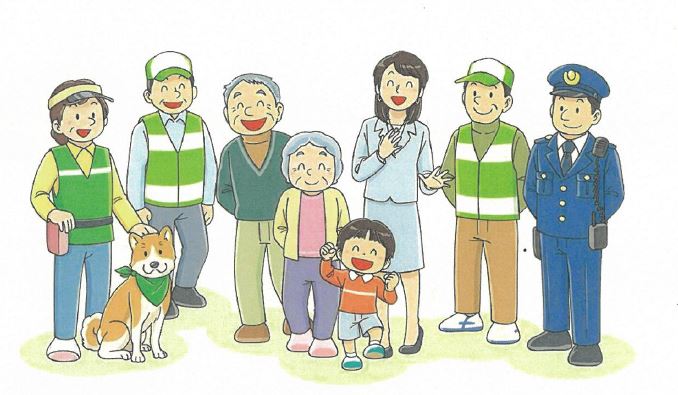 情報交換をしながら、地域の安全を守りましょう!!皆さんの参加をお待ちしております！パトロール実施日　　　　　　　　　　　　　　　　　　時　間　　　　　　　　　　　　　　集合場所　　　　　　　　　　　　　　　　　　　　　　　　　　　　　　　　　　　　